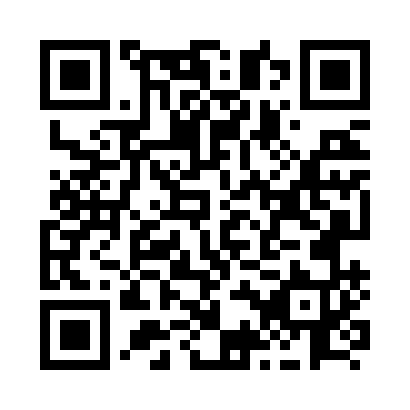 Prayer times for Connellys, Ontario, CanadaWed 1 May 2024 - Fri 31 May 2024High Latitude Method: Angle Based RulePrayer Calculation Method: Islamic Society of North AmericaAsar Calculation Method: HanafiPrayer times provided by https://www.salahtimes.comDateDayFajrSunriseDhuhrAsrMaghribIsha1Wed4:286:011:086:088:169:492Thu4:276:001:086:098:179:513Fri4:255:581:086:108:189:534Sat4:235:571:086:108:209:545Sun4:215:561:086:118:219:566Mon4:195:541:086:128:229:587Tue4:175:531:086:128:239:598Wed4:155:521:086:138:2410:019Thu4:145:511:086:148:2610:0310Fri4:125:491:086:148:2710:0411Sat4:105:481:086:158:2810:0612Sun4:085:471:086:168:2910:0813Mon4:075:461:086:168:3010:1014Tue4:055:451:086:178:3110:1115Wed4:035:441:086:188:3210:1316Thu4:025:421:086:188:3310:1517Fri4:005:411:086:198:3510:1618Sat3:595:401:086:208:3610:1819Sun3:575:391:086:208:3710:1920Mon3:565:391:086:218:3810:2121Tue3:545:381:086:218:3910:2322Wed3:535:371:086:228:4010:2423Thu3:515:361:086:238:4110:2624Fri3:505:351:086:238:4210:2725Sat3:495:341:086:248:4310:2926Sun3:485:341:086:248:4410:3027Mon3:465:331:096:258:4510:3228Tue3:455:321:096:268:4610:3329Wed3:445:321:096:268:4610:3430Thu3:435:311:096:278:4710:3631Fri3:425:301:096:278:4810:37